КАРАР                                        РЕШЕНИЕ«О внесении изменений в Правила благоустройства на территории сельского поселения Чалмалинский сельсовет муниципального района Шаранский район Республики Башкортостан»Руководствуясь Федеральным законом от 6 октября 2003 года № 131-ФЗ "Об общих принципах организации местного самоуправления в Российской Федерации", Методическими рекомендациями по разработке норм и правил по благоустройству территорий муниципальных образований, утвержденными Приказом от 27.12.2011 года № 613 Министерства регионального развития Российской Федерации, Совет сельского поселения Чалмалинский сельсовет муниципального района Шаранский район Республики Башкортостан решил:1. Внести следующие изменения в Правила благоустройства на территории сельского поселения Чалмалинский сельсовет муниципального района Шаранский район Республики Башкортостан, утвержденные решением Совета сельского поселения Чалмалинский сельсовет муниципального района Шаранский район Республики Башкортостан от 19.04.2012 года № 120 (далее – Правила):Пункты 1.1. и 1.2. Правил изложить в следующей редакции:«1.1. Правила благоустройства сельского поселения Чалмалинский сельсовет муниципального района Шаранский район Республики Башкортостан (далее - Правила) разработаны в соответствии с Гражданским кодексом Российской Федерации, Земельным кодексом Российской Федерации, Градостроительным кодексом Российской Федерации, Лесным кодексом Российской Федерации, Жилищным кодексом Российской Федерации, федеральными законами от 06.10.2003 года № 131-ФЗ "Об общих принципах организации местного самоуправления в Российской Федерации", от 30.03.1999 года № 52-ФЗ                "О санитарно-эпидемиологическом благополучии населения", от 10.01.2002 года № 7-ФЗ "Об охране окружающей среды", нормативными правовыми актами по разделам санитарной очистки, благоустройства и озеленения населенных пунктов.1.2. Правила устанавливают единые и обязательные к исполнению нормы и требования в сфере благоустройства территории сельского поселения Чалмалинский сельсовет муниципального района Шаранский район Республики Башкортостан (далее – Чалмалинский сельсовет) для всех юридических лиц независимо от их правового статуса и форм хозяйственной деятельности, физических лиц, индивидуальных предпринимателей, а также должностных лиц, ответственных за благоустройство территорий.».2. Настоящее решение обнародовать в здании Администрации сельского поселения Чалмалинский сельсовет муниципального района Шаранский район Республики Башкортостан и на его официальном сайте.3. Контроль за исполнением настоящего решения возложить на Администрацию сельского поселения Чалмалинский сельсовет муниципального района Шаранский район Республики Башкортостан.4. Настоящее решение вступает в силу после его официального опубликования.Глава сельского поселения                                          И.Г.Мухаметовс. Чалмалы23.12.2015 года№  4/47БАШҠОРТОСТАН РЕСПУБЛИКАҺЫШАРАН РАЙОНЫ МУНИЦИПАЛЬ РАЙОНЫНЫҢ САЛМАЛЫ АУЫЛ СОВЕТЫ АУЫЛ БИЛӘМӘҺЕ СОВЕТЫСАЛМАЛЫ АУЫЛЫ, ТЕЛ.(34769) 2-61-05, 2-62-25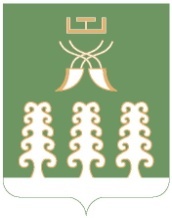 РЕСПУБЛИКА БАШКОРТОСТАНМУНИЦИПАЛЬНЫЙ РАЙОН ШАРАНСКИЙ РАЙОНСОВЕТ СЕЛЬСКОГО ПОСЕЛЕНИЯ ЧАЛМАЛИНСКИЙ СЕЛЬСОВЕТС. ЧАЛМАЛЫ,  ТЕЛ.(34769) 2-61-05, 2-62-25